Australian Capital TerritoryUtilities (ACT Retail Electricity – Transparency and Comparability Code) Determination 2021*Disallowable instrument DI2021–182made under theUtilities Act 2000, section 59 (Determined Codes) and s63 (Public Access)Name of instrumentThis instrument is the Utilities (ACT Retail Electricity – Transparency and Comparability Code) Determination 2021.CommencementThis instrument commences on 1 October 2021.Determination of codeThe Commission determines the attached ACT Retail Electricity (Transparency and Comparability) Code under section 59 of the Utilities Act 2000.Purpose of the codeThe purpose of the ACT Retail Electricity (Transparency and Comparability) Code is to ensure that energy retailers offering to supply, or supplying, electricity to small customers in the Territory must:show how their prices for supplying electricity to certain types of small customers compare to a reference pricetell their small customers if they have a better offer and invite their small customers to contact them for more information or use the price comparator websiteprovide clear, timely and reliable information to assist small customers to assess the suitability of, and select, a retail electricity contract.Public access to documentsCopies of the ACT Retail Electricity (Transparency and Comparability) Code and the decision to determine the code are available on the Independent Competition and Regulatory Commission’s website. These documents are also available for inspection by members of the public between 9:00 am and 5:00 pm, Monday to Friday, at the Commission’s office. Hard copies can be made available on request.Joe DimasiSenior Commissioner2 July 2021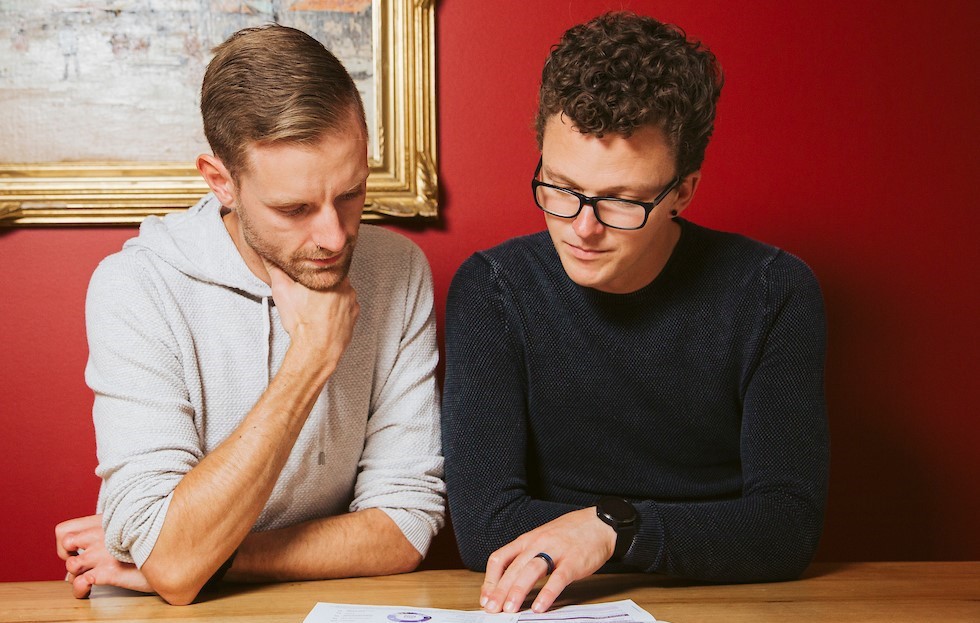 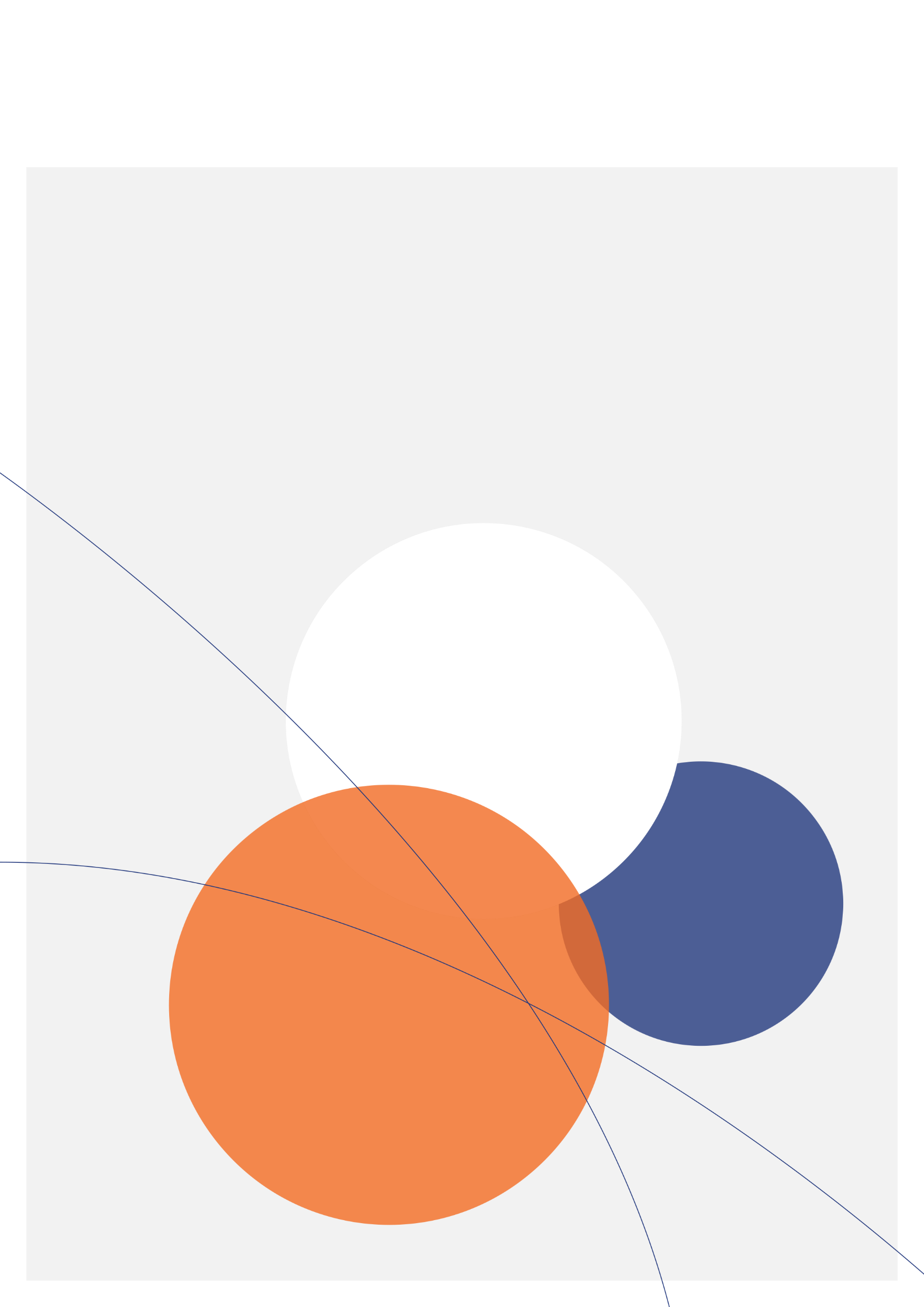 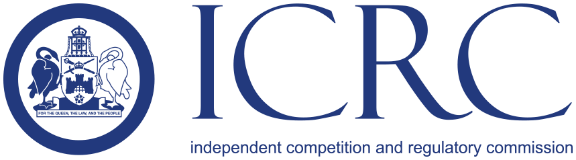 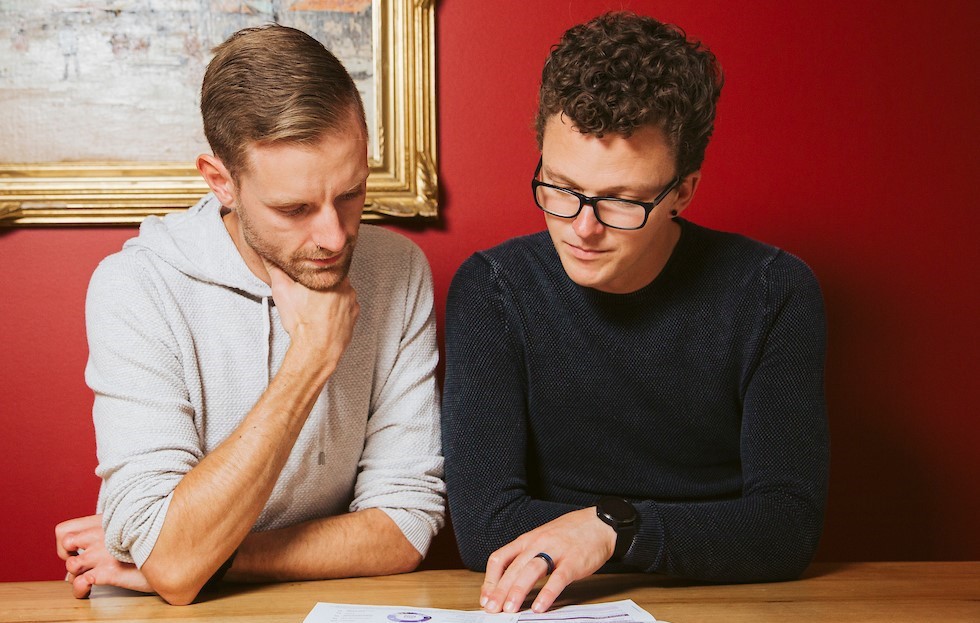 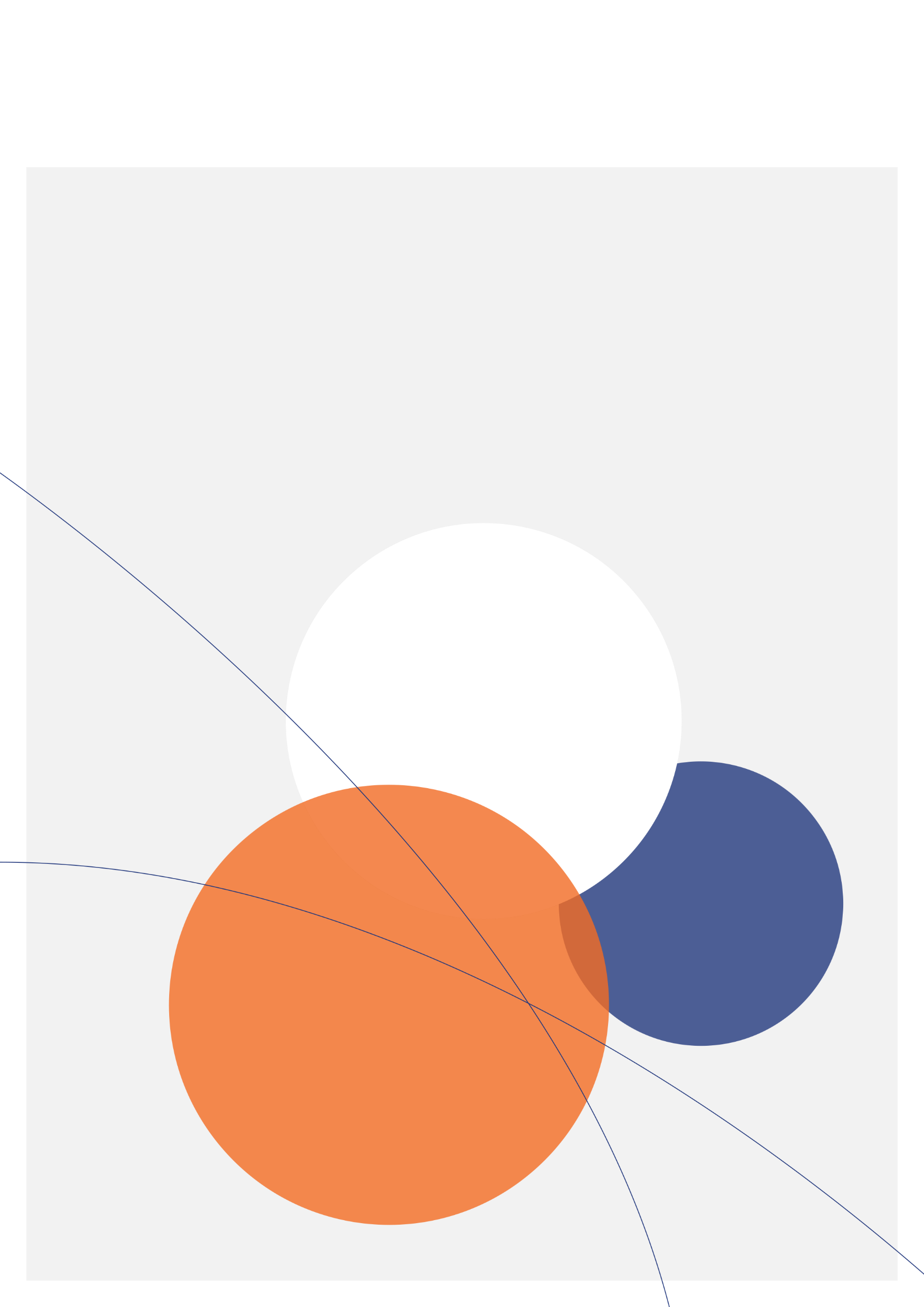 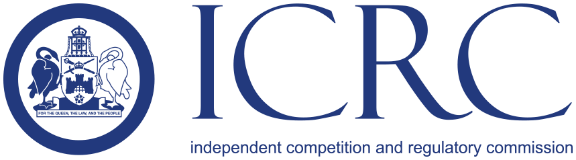 UTILITIES ACT 2000 | INDUSTRY CODE	ACT Retail Electricity (Transparencyand Comparability) Code 	Final, 2 July 2021Table of ContentsPART 1	PRELIMINARYName and authorityThis instrument is the ACT Retail Electricity (Transparency and Comparability) Code, which is an industry code determined by the Independent Competition and Regulatory Commission (ICRC) under Part 4 of the Utilities Act 2000 (ACT) (Utilities Act).CommencementThe Code will commence on the day the reference price determination takes effect.The obligations in clauses 3.3 and 3.4 will commence 9 months after the commencement of the Code or on a later date determined by the ICRC.Application to NERL retailersUnder section 56A of the Utilities Act, the ICRC has determined that the ACT Retail Electricity (Transparency and Comparability) Code applies to NERL retailers offering to supply, or supplying, electricity to small customers in the Territory.Section 75H of the Utilities Act outlines penalties for offences that a NERL retailermay commit.Simplified outlineUnder the ACT Retail Electricity (Transparency and Comparability) Code, NERL retailers offering to supply, or supplying, electricity to small customers in the Territory must:show how their prices for supplying electricity to certain types of small customers compare to a reference pricetell their small customers if they have a better offer and invite their small customers to contact them for more information or use the price comparator websiteprovide clear, timely and reliable information to assist small customers to assess the suitability of, and select, a retail electricity contract.DefinitionsThe following definitions apply for the ACT Retail Electricity (Transparency and Comparability) Code unless a contrary intention is specified:benefit change means a change to, or the expiry of, a benefit (such as a price discount) provided to a customer for a minimum period or a fixed benefit period under a retail electricity contract during the term of that contract (whether or not as a result of a variation of the contract)better offer has the meaning given in section 75GA of the Utilities Act 2000 (ACT)better offer check has the meaning given by clause 3.3better offer message has the meaning given by clause 3.4bill summary means a communication from the NERL retailer to the customer that informs the customer that the NERL retailer has issued a new bill, and which includes the bill due date and the amount dueconditional discount has the meaning given in section 75GA of the Utilities Act 2000(ACT)conditional price for a proportional conditional discount means the total annual amount including GST that a representative customer would be charged for the supply of electricity in the regulatory period at the offered prices, assuming the conditions on the discount were met and disregarding any other conditional discountscustomer has the meaning given by section 5 of the National Energy Retail Lawdistribution region means the region in which a particular electricity distribution network operatesexplicit informed consent has the meaning given in section 39 of the National Energy Retail Lawfixed benefit period means a period of a retail electricity contract during which a benefit to the customer (such as a price discount) is available and where the end date of that period is specified or ascertainable at the beginning of that period, and earlier than the date on which the contract will endICRC means the Independent Competition and Regulatory Commission established under section 5 of the Independent Competition and Regulatory Commission Act 1997 (ACT)lowest possible price means the total annual amount including GST that a representative customer would be charged for the supply of electricity in the regulatory period at the offered prices, assuming the conditions on all conditional discounts (if any) mentioned in the communication were metmarket retail contract has the meaning given in section 33 of the National Energy Retail LawNational Energy Retail Law means the National Energy Retail Law set out in the schedule of the National Energy Retail Law (South Australia) Act 2011NERL retailer has the meaning given in section 75 of the Utilities Act 2000 (ACT)offered price has the meaning given by subclause 2.3(1)price has the meaning given in section 75GA of the Utilities Act 2000 (ACT)price change means a change to any of the tariffs or charges payable by a customer under a retail electricity contractprice comparator website means Energy Made Easy (www.energymadeeasy.gov.au) operated by the Australian Energy Regulatorproportional conditional discount means a conditional discount that is calculated as a proportion of all or part of the amount a customer is charged for the supply of electricity at the offered pricesreference price has the meaning given in section 75GB of the Utilities Act 2000 (ACT)regulatory period means the period for which a representative consumption and reference price determined under section 75GB of the Utilities Act 2000 (ACT) are in forcerepresentative consumption has the meaning given in section 75GB of the Utilities Act 2000 (ACT)representative customer means a small customer of a particular type who is supplied electricity in the Territory in the regulatory period in accordance with the representative consumptionretail electricity contract means a standard retail contract or a market retail contract in connection with the sale and supply of electricity to a customerretail electricity offer means an offer by a NERL retailer to a customer to supply electricity under a retail electricity contractretailer’s price has the meaning given in section 75GA of the Utilities Act 2000 (ACT)small customer has the meaning given by section 5 of the National Energy Retail Lawsmart meter means an interval meter that is designed to transmit metering data to a remote location for data collection and does not, at any time, require the presence of a person at or near the meter for the purposes of data collection or data verificationstandard control services are distribution network services that the Australian Energy Regulator classifies as standard control services, as opposed to alternative control services, which form the basic charges for use of the distribution systemstandard retail contract has the meaning given in section 26 of the National Energy Retail Lawtell a small customer about prices has the meaning given in section 75GA of theUtilities Act 2000 (ACT)Territory means the Australian Capital Territorytransitional better offer message is the messaging at clause 3.5 that must be included	during the transitional period.transitional period is the period from the commencement of the Code until the commencement of the better offer obligationtype means a class of small customer in respect of which a representative consumption and a reference price determined under section 75GB of the Utilities Act 2000 (ACT) are in forceunconditional price means the retailer’s price including GST that a representative customer would be charged for the supply of electricity in the regulatory period at the offered prices, disregarding any conditional discountsUtilities Act means the Utilities Act 2000 (ACT).PART 2	PRICES TO BE COMPARED TO REFERENCE PRICERequirementA NERL retailer is required to perform its obligations under this Part in a way that promotes the objective of this Part.ObjectiveThe objective of this Part is to ensure that NERL retailers communicate prices for the supply of electricity in a consistent way to help small customers compare retail electricity offers.Communication must compare prices to the reference priceThis clause applies, at a time in a regulatory period, to a NERL retailer offering to supply electricity in the Territory to a small customer of a particular type at particular prices (the offered prices) if both:a representative consumptiona reference priceare in force in relation to the supply.A NERL retailer must not tell a small customer about the offered prices unless the communication meets the requirements of subclauses 2.3(3), (4) and (5) or, where the NERL retailer communicates directly with an individual small customer, the communication is in accordance with Part 4.The communication must state the following matters, making it clear that the matters relate to a representative customer:the difference between:the reference pricethe unconditional priceexpressed as a percentage of the reference pricefor each proportional conditional discount mentioned in the communication, the difference between:the unconditional pricethe conditional price for the discount expressed as a percentage of the reference pricethe lowest possible price.The communication must also state:the distribution regionthe type of small customer to which the offered prices relate.The communication must state the matters required by subclauses 2.3(3) and (4), and subclause 2.4(1) if applicable, clearly and conspicuously.Alternative requirements for personalised offersSubclause 2.3(3)(c) does not apply if the communication states the total annual amount including GST that the NERL retailer estimates the particular small customer would be charged for the supply of electricity in the regulatory period at the offered prices, assuming the conditions on all conditional discounts (if any) mentioned in the communication were met.In making an estimate for the purposes of subclause 2.4(1), the NERL retailermay have regard to:the rate at which electricity was supplied to the small customer in the pastthe timing or pattern of that past supplyany other matter the NERL retailer considers relevant.Advertising conditional discounts  A NERL retailer must not advertise prices for supplying electricity to small customers if all the following apply: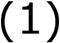 the requirements in clause 2.3 apply to the advertisementthe advertisement mentions a conditional discount in relation to the pricesthe advertisement does not meet the requirements of subclauses 2.5(2) and (3).The conditional discount must not be the price-related matter that is mentioned most conspicuously in the advertisement.The advertisement must state the conditions on the conditional discount clearly and conspicuously.Records of complianceA NERL retailer must maintain records that are sufficient to evidence its compliance with this Part, including:the content of the communicationthe date of the communicationhow the NERL retailer calculated or estimated the matters mentioned in relation to the offered prices.The NERL retailer must ensure that the records required to be maintained pursuant to subclause 2.6(1) are retained for at least six years.The records required to be maintained pursuant to subclause 2.6(1) are not required to contain:the name or contact details of the small customerpersonal information about a small customer who is an individual.The NERL retailer may make a single record for the purpose of subclause 2.6(1) in relation to two or more communications if all the following apply:the communications are made during the same regulatory periodbased on a single template or scriptsubstantially identical in content and form, apart from being made to differentsmall customers.PART 3	BETTER OFFER NOTIFICATION ON BILLSRequirementA NERL retailer is required to perform its obligations under this Part in a way that promotes the objective of this Part.ObjectiveThe objective of this Part is to give small customers an entitlement to prominently display, helpful information that enables them to easily:identify whether their NERL retailer has a better offerunderstand how to contact their NERL retailer for more information and advice about whether there is a plan that better suits their circumstancesunderstand how to access retail electricity offers from other NERL retailers via the price comparator website.Better offer checkBefore providing a better offer message in accordance with clause 3.4, a NERL retailer must check whether it has a better offer.A NERL retailer is required to use reasonable endeavours to carry out a better offer check for a small customer as follows:if the small customer does not have a smart meter or has a smart meter but smart meter data is not available, the NERL retailer must assess whether the annual total cost of any of its retail electricity offers available to the small customer may be less than the small customer’s current retail electricity contract having regard to any information the NERL retailer has about the small customerif smart meter data for a customer is available, the NERL retailer must use the smart meter data to assess whether the annual total cost of any of its retail electricity offers available to the small customer may be less than the small customer’s current retail electricity contract.The reference to ‘any information the NERL retailer has’ in subclause 3.3(2) includes, for example, the tariff structure of the small customer’s current retail electricity contract or the rate at which electricity was supplied to the small customer in the past and the timing or pattern of that past supply.A NERL retailer is not required to comply with this clause where the small customer receives a single bill in respect of the provision of electricity services at two or more premises.Better offer messageA NERL retailer must provide a better offer message on a bill or bill summary to a small customer at least once every three months or, where a NERL retailer and a small customer have agreed to a billing cycle that is longer thanthree months, once in each billing cycle.A better offer message must:be prominently displayed on the bill itself or the front page of the bill, whether the bill is provided by post or electronicallybe contained in a borderbe located adjacent to and no less prominently than the amount due. If a better offer check conducted in accordance with clause 3.3 identifies a better offer, the better offer message must:contain a title using the exact words “We think you could save money on another plan”invite the small customer to contact the NERL retailer for more information and advice about whether there is a plan that may better suit their circumstances and contain clear and simple instructions on how to contact the NERL retailerexplain that offers from all NERL retailers can be compared on the price comparator website and provide the name and web address of the price comparator website.If a better offer check conducted in accordance with clause 3.3 does not identify abetter offer, the better offer message must:contain a title using the exact words “Could you save money on another plan?”explain that offers from all NERL retailers can be compared on the price comparator website and provide the name and web address of the price comparator website.Nothing in subclauses 3.4(3) and (4) otherwise limits a NERL retailer providing other information to small customers in a manner and form that promotes the objective of this Part.Despite subclause 3.4(1), a better offer message on a bill summary is required to comply with subclause 3.4(2) only to the extent it is practicable to do so given the method by which a bill summary is communicated to the small customer.Transitional arrangementsFrom the commencement of the Code until the commencement of the better offer obligations in clauses 3.3 and 3.4, a NERL retailer will be required to give its small customers a transitional better offer message.Transitional better offer messageA NERL retailer must provide a transitional better offer message on a bill or bill summary to a small customer at least once every three months or, where a NERL retailer and a small customer have agreed to a billing cycle that is longer than three months, once in each billing cycle.A transitional better offer message must:be prominently displayed on the bill itself or the front page of the bill, whether the bill is provided by post or electronicallybe contained in a borderbe located adjacent to and no less prominently than the amount due.The transitional better offer message must:contain a title using the exact words “Could you save money on another plan?”invite the small customer to contact the NERL retailer for more information and advice about whether there is a plan that may better suit their circumstances, give clear and simple instructions on how to contact the NERL retailer and provide the name and web address of the price comparator website.When responding to a contact from a small customer in relation to a transitional better offer message, a NERL retailer must use reasonable endeavours to carry out a better offer check for the small customer in accordance with clause 3.3(2).Period of effectClause 3.5 will cease to have effect from the commencement of the better offer obligation.Records of complianceA NERL retailer must maintain records that are sufficient to evidence its compliance with this Part.The NERL retailer must ensure that the records required to maintained pursuant to subclause 3.5(1) are retained for at least six years.PART 4	CUSTOMERS ENTITLED TO CLEAR ADVICERequirementA NERL retailer is required to perform its obligations under this Part in a way that promotes the objective of this Part.ObjectiveThe objective of this Part is to give small customers an entitlement to clear, timely and reliable information, provided in a respectful manner, to assist the small customer to assess the suitability of, and select, a retail electricity contract.Minimum standards for clear advicePrior to obtaining a small customer’s explicit informed consent to enter a retail electricity contract, a NERL retailer must communicate to the small customer in a readily understandable manner information about:any terms pursuant to which the amounts payable by the small customer may vary depending on the actions of the small customer (for example, any conditional discounts)any terms pursuant to which the amounts payable by the small customer may vary depending on the actions of the NERL retailer (for example, any terms pursuant to which the NERL retailer may make price changes, or any specific price changes that will apply to the retail electricity contract)any terms pursuant to which a benefit change may occurthe NERL retailer’s other retail electricity offers available to the small customer that the NERL retailer reasonably believes may be more suitable for the small customer having regard to any information the NERL retailer has about the small customer wherever it is practicable to do soif switching to the retail electricity contract involves moving the small customer to a new tariff structure, how the timing or pattern of usage affects what the small customer may pay under the new tariff structure.Subclause 4.3(1) does not apply to charges payable for distribution services other than standard control services.The reference to ‘any information the NERL retailer has’ in subclause 4.3(1) includes any information the small customer provides during the communication required by subclause 4.3(1) or any other information that the NERL retailer has about the small customer that the NERL retailer considers relevant to providing the advice (for example, information about the rate at which electricity was supplied to the small customer in the past and the timing or pattern of that past supply).In communicating the information required by subclause 4.3(1), the NERL retailermust do so in a manner that:insofar as possible, is done by reference to the NERL retailer’s estimate of the dollar impact on the small customeremphasises any information that the NERL retailer reasonably believes may be relevant to that small customer.Records of compliance  A NERL retailer must maintain records that are sufficient to evidence its compliance with this Part.(2) The NERL retailer must ensure that the records required to maintained pursuant to subclause 4.4(1) are retained for at least six years.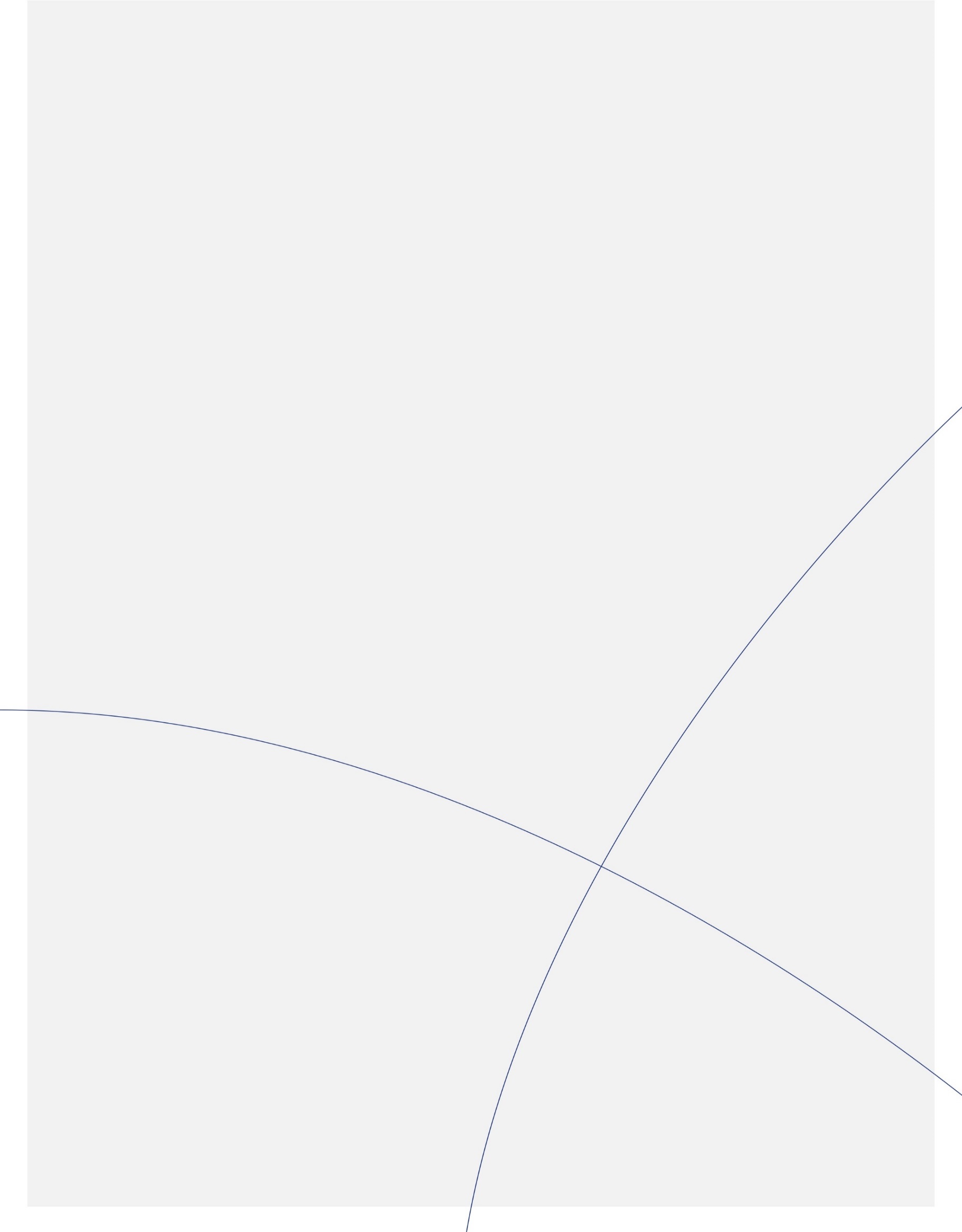 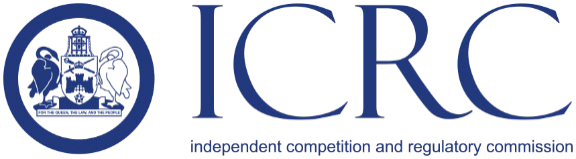 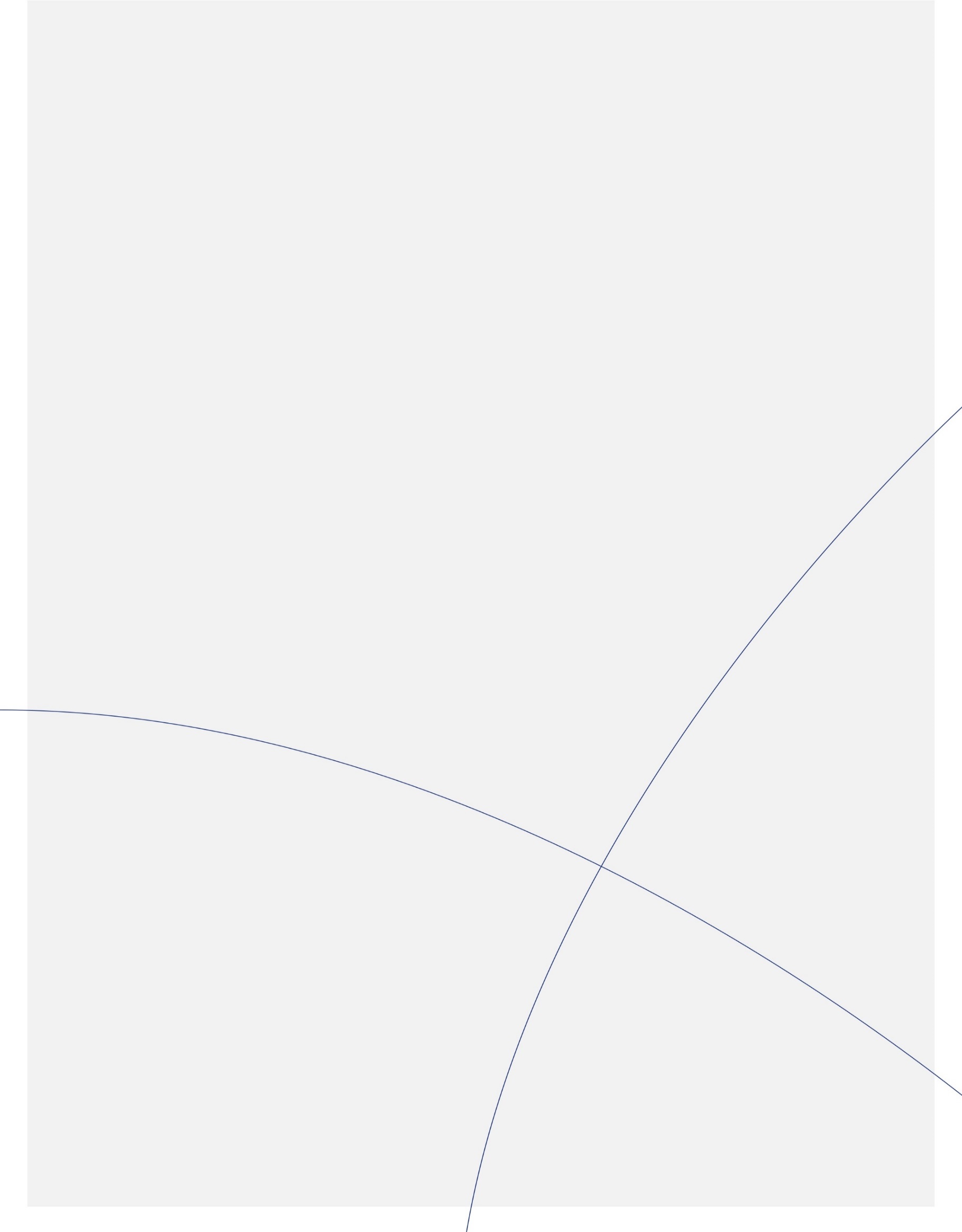 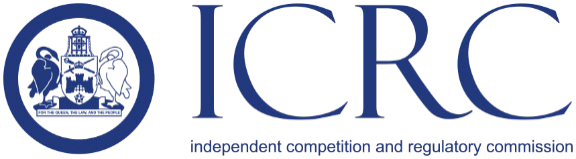 www.icrc.act.gov.auPART 1PRELIMINARY11.1Name and authority11.2Commencement11.3Application to NERL retailers11.4Simplified outline11.5Definitions1PART 2PRICES TO BE COMPARED TO REFERENCE PRICE32.1Requirement32.2Objective42.3Communication must compare prices to the reference price42.4Alternative requirements for personalised offers42.5Advertising conditional discounts52.6Records of compliance5PART 3BETTER OFFER NOTIFICATION ON BILLS53.1Requirement53.2Objective63.3Better offer check63.4Better offer message63.5Transitional arrangements7